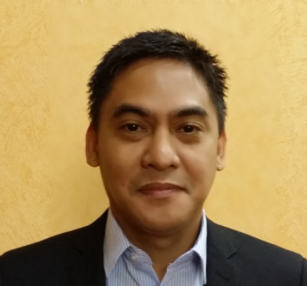 MichaelMichael.285767@2freemail.com                                                                       ObjectiveObjectiveTo learn and contribute my skills, ability and knowledge regarding the growth of the business, sales, services along with my extensive experience. I intend to use my professional expertise in this field in towards expanding the customer base of the company.ExperienceOctober 5, 2016 - PresentSTEEL WOOD INDUSTRIES FZCOWAREHOUSE EXECUTIVEWarehouse operational standards by contributing warehouse information to strategic plans and reviews; implementing production, productivity, quality, and customer-service standards; resolving problems; identifying warehouse system improvements.Moves inventory by scheduling materials to be moved to and from warehouse; coordinating inventory transfers with related departments.Delivers supplies and equipment to departments by receiving and transferring items.Maintains storage area by organizing floor space; adhering to storage design principles; recommending improvements.Maintains inventory by conducting monthly physical counts; reconciling variances; inputting data.Secures warehouse by turning alarms on; testing systems.Keeps equipment operating by enforcing operating instructions; troubleshooting breakdowns; requiring preventive maintenance; calling for repairs.May 10, 2014 – June 30, 2016   ARGO MARINE SHIP REPAIR L.L.C. DUBAI, U.A.E.STOREKEEPER / PURCHASER / ADMIN.Storekeeper Officer:Responsible for in and outs of the materials and equipments.Inventories for materials and equipments quarterly.Handles and documents storage and transportation of hazardous materials. Under general supervision keeps tock records, receives, stores and issues materials, supplies, tools, parts and equipment for installation; load and unloads supplies and other material.Maintains the warehouse, records area and stores area in a neat and orderly manner. Purchaser Officer:To perform and manage all activities involved in the purchase of materials from local/overseas sources as per the Company’s procedures and method.Provide administrative support to both staff (Technical & non Technical) & managers.To maintain and develop continuous business relationship with local and overseas suppliers.Source of Specialist Purchasing & contract expertise.Establish initial contact with the vendor.Provided assistance to project staff at the Division’s other locations in the areas material sourcing, technical support and vendor relations. Prepare Enquiries, Request for Quotations Purchase Orders & also prepare Material Received Summary reports.Ensure that all works has in safe manner with company Health and Safety. 
Admin:Direct and coordinate the operations of all the departments within the organization and handle administration routine matters.Oversee company communications systems including incoming / outgoing mails, screening of telephone calls, identify the messages requiring priority attention and timely response. Assist the Office Administrator in liaising and maintaining relationship with organizations that provide support services (maintenance, telephone and internet, generator, cleaning, etc.) to the Office.Prepare monthly reports.Prepare Agenda for the meetings.March 24,2013 – April 21, 2014   AL HOKAIR  Fashion Retail  (F&F London) - K.S.A. RiyadhDepartment Manager (kids and men section)Managing staffVisual MerchandisingHitting targets and implementing strategies to improve salesStock control Hitting sales targetsAccount analysisEstablishes strategic goals by gathering pertinent business, financial, service, and operations information; identifying and evaluating trends and options; choosing a course of action; defining objectives; evaluating outcomes.Accomplishes financial objectives by forecasting requirements; preparing an annual budget; scheduling expenditures; analyzing variances; initiating corrective actions.February 2003 – January 2012 “VOCO” GERMANY, Mckinley - (Philippines)Area Dental Sales Representative Maximize sales & new accounts development by cultivating customer needs and relationships.Suggest and sale new products used for dental routines.Performs and conducted regular visits from dental clients / clinics to do sales and encourage in buying quality products.Responsible for the collections on all purchased products.Responsible for the day to day sales per area of responsibilities. May 1997 – January 30, 2001NETHERLANDS INSURANCE COMPANY (PHILS.)Underwriting Associate (Calamba Service Center)Responsible of issuance of policy insuranceUnderstand the state insurance regulations and legislation.Performs underwriting manuals for employees explaining under writing philosophy and complex insurance concept. QualificationsHighly competitive, self-starter who is organized, disciplined and goal oriented.Excellent communication skills demonstrated by ability to work by people of diverse backgrounds.Listen to determined needs of customers before offering solution.Quickly establish a rapport with clients.Responsible, hardworking and creative mind. Education Attainment Bachelor of Science in Management (1996) MANUEL L. QUEZON UNIVERSITY - PHILIPPINESDiploma in Shielded Metal Arc Welding - SMAW (2010) (VOCATIONAL COURSE – TESDA NATIONAL CERTIFICATEADVENTIS UNIVERSITY OF THE PHILIPPINES Character References: Available upon requestOctober 5, 2016 - PresentSTEEL WOOD INDUSTRIES FZCOWAREHOUSE EXECUTIVEWarehouse operational standards by contributing warehouse information to strategic plans and reviews; implementing production, productivity, quality, and customer-service standards; resolving problems; identifying warehouse system improvements.Moves inventory by scheduling materials to be moved to and from warehouse; coordinating inventory transfers with related departments.Delivers supplies and equipment to departments by receiving and transferring items.Maintains storage area by organizing floor space; adhering to storage design principles; recommending improvements.Maintains inventory by conducting monthly physical counts; reconciling variances; inputting data.Secures warehouse by turning alarms on; testing systems.Keeps equipment operating by enforcing operating instructions; troubleshooting breakdowns; requiring preventive maintenance; calling for repairs.May 10, 2014 – June 30, 2016   ARGO MARINE SHIP REPAIR L.L.C. DUBAI, U.A.E.STOREKEEPER / PURCHASER / ADMIN.Storekeeper Officer:Responsible for in and outs of the materials and equipments.Inventories for materials and equipments quarterly.Handles and documents storage and transportation of hazardous materials. Under general supervision keeps tock records, receives, stores and issues materials, supplies, tools, parts and equipment for installation; load and unloads supplies and other material.Maintains the warehouse, records area and stores area in a neat and orderly manner. Purchaser Officer:To perform and manage all activities involved in the purchase of materials from local/overseas sources as per the Company’s procedures and method.Provide administrative support to both staff (Technical & non Technical) & managers.To maintain and develop continuous business relationship with local and overseas suppliers.Source of Specialist Purchasing & contract expertise.Establish initial contact with the vendor.Provided assistance to project staff at the Division’s other locations in the areas material sourcing, technical support and vendor relations. Prepare Enquiries, Request for Quotations Purchase Orders & also prepare Material Received Summary reports.Ensure that all works has in safe manner with company Health and Safety. 
Admin:Direct and coordinate the operations of all the departments within the organization and handle administration routine matters.Oversee company communications systems including incoming / outgoing mails, screening of telephone calls, identify the messages requiring priority attention and timely response. Assist the Office Administrator in liaising and maintaining relationship with organizations that provide support services (maintenance, telephone and internet, generator, cleaning, etc.) to the Office.Prepare monthly reports.Prepare Agenda for the meetings.March 24,2013 – April 21, 2014   AL HOKAIR  Fashion Retail  (F&F London) - K.S.A. RiyadhDepartment Manager (kids and men section)Managing staffVisual MerchandisingHitting targets and implementing strategies to improve salesStock control Hitting sales targetsAccount analysisEstablishes strategic goals by gathering pertinent business, financial, service, and operations information; identifying and evaluating trends and options; choosing a course of action; defining objectives; evaluating outcomes.Accomplishes financial objectives by forecasting requirements; preparing an annual budget; scheduling expenditures; analyzing variances; initiating corrective actions.February 2003 – January 2012 “VOCO” GERMANY, Mckinley - (Philippines)Area Dental Sales Representative Maximize sales & new accounts development by cultivating customer needs and relationships.Suggest and sale new products used for dental routines.Performs and conducted regular visits from dental clients / clinics to do sales and encourage in buying quality products.Responsible for the collections on all purchased products.Responsible for the day to day sales per area of responsibilities. May 1997 – January 30, 2001NETHERLANDS INSURANCE COMPANY (PHILS.)Underwriting Associate (Calamba Service Center)Responsible of issuance of policy insuranceUnderstand the state insurance regulations and legislation.Performs underwriting manuals for employees explaining under writing philosophy and complex insurance concept. QualificationsHighly competitive, self-starter who is organized, disciplined and goal oriented.Excellent communication skills demonstrated by ability to work by people of diverse backgrounds.Listen to determined needs of customers before offering solution.Quickly establish a rapport with clients.Responsible, hardworking and creative mind. Education Attainment Bachelor of Science in Management (1996) MANUEL L. QUEZON UNIVERSITY - PHILIPPINESDiploma in Shielded Metal Arc Welding - SMAW (2010) (VOCATIONAL COURSE – TESDA NATIONAL CERTIFICATEADVENTIS UNIVERSITY OF THE PHILIPPINES Character References: Available upon request